Università degli Studi di Torino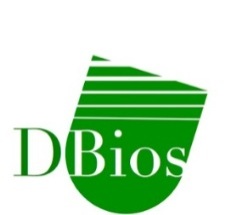 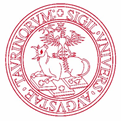 DIPARTIMENTO di SCIENZE DELLA VITA EBIOLOGIA DEI SISTEMI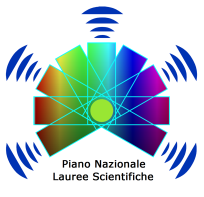 Laboratorio PLS di CARIOLOGIA E CITOGENETICA Parte 1: Allestimento coltura linfocitiMateriale:- Fiaschette per colture cellulari- Terreno di coltura RPMI 1640- Siero bovino fetale (FCS)- Fitoemoagglutinina (PHA)- Penicillina e streptomicina- Colcemid (colchicina)- Sangue venosoProcedimento:All'interno di fiasche sterili da 25  mL vengono introdotti, nell'ordine:6 mL di terreno RPMI 1640. Esso garantisce condizioni ottimali di proliferazione linfocitaria in un sistema chiuso.2 mL di Siero Bovino Fetale.0,2 mL di Fitoemoagglutinina: questa mucoproteina, estratta dal Phaseolus vulgaris, è uno stimolante della mitosi. Per i linfociti il picco di mitosi si ha attorno alla 72ma ora.0,1 mL di Antibiotico (100-200 UI di penicillina; 50 µg di streptomicina per ml di coltura).8 gocce (corrispondenti a circa 0,3 mL) di sangue venoso periferico eparinato.Le fiasche vengono incubate a 37°C, temperatura ottimale per la crescita in vitro dei linfociti umani, per 72 ore.1 ora prima della fissazione occorre aggiungere 0,1 mL di Colcemid /coltura (0,10 ug/mL). Il Colcemid, o colchicina, è un alcaloide ricavato dai semi del Colchicum che arresta la mitosi allo stadio di metafase.Parte 2: FissazioneMateriale:- Centrifuga- Provette per centrifuga- Pipette pasteur- Bagno termostatato- Soluzione ipotonica (75 mM KCl)- Fissativo (metanolo / acido acetico in proporzione 3/1)Procedimento:Risospendere delicatamente le cellule in coltura e trasferirle in provette da centrifuga.Centrifugare per 10 minuti a 800-1000 rpm.Aspirare il surnatante, lasciandone solo un po’ a ricoprire il pellet di cellule, e risospendere manualmente.Aggiungere circa 10 mL di soluzione ipotonica preriscaldata a 37°C. La soluzione ipotonica ha una concentrazione salina inferiore a quella del citoplasma cellulare. Questo provoca il richiamo di acqua all’interno della cellula, determinando l’emolisi degli eritrociti (eliminati con il surnatante nel passaggio successivo) e il rigonfiamento della membrana citoplasmatica dei linfociti. La soluzione ipotonica non altera la struttura del cromosoma e non ne compromette la successiva colorazione. Incubare i campioni in bagnomaria a 37°C per 10 minuti: questo passaggio facilita l'azione dell'ipotonico.Centrifugare per 10 minuti a 800-1000 rpm.Eliminare il surnatante.Aggiungere circa 10 mL di fissativo, il quale serve a disidratare le cellule e a denaturare permanentemente le proteine, fissandole.Centrifugare per 10 minuti a 800-1000 rpm.Ripetere altre 2 volte le operazioni dei punti 7-9, per un totale di 3 passaggi in fissativo.Aspirare il surnatante e risospendere i linfociti in un po’ di fissativo preparato sul momento (la quantità si valuta “a occhio” in funzione della dimensione del pellet di linfociti)Con l’utilizzo di una pipetta pasteur si aspirano alcune gocce del preparato e se ne fanno cadere, da una certa altezza, due o tre (splash) su un vetrino pulito con alcool, asciugato e opportunamente siglato. Quando la goccia di preparato tocca il vetrino, la membrana citoplasmatica dei linfociti si rompe, permettendo così la dispersione dei cromosomi. Lasciare asciugare qualche minuto e procedere con l'osservazione al microscopio a contrasto di fase delle piastre. Eventualmente mettere i vetrini in termostato a 37°C e il giorno dopo procedere alla colorazione. Parte 3: ColorazioneMateriale:- Recipienti per colorazione vetrini- Soluzione di Sörensen (9,465 g di Na2HPO4 + 9,08 g di KH2PO4 in 1 litro di acqua sterile)- Colorante Giemsa - Acqua distillata- Pipette pasteurProcedimento:Colorare i vetrini con Giemsa al 5% in Soluzione Sörensen per 10 minuti (95 mL di Sörensen + 5 mL di Giemsa).Sciacquare i vetrini prima in Soluzione Sörensen e poi in acqua distillata.Lasciare asciugare.Osservare al microscopioParte 4: Ricostruzione cariotipo umanoMateriale:- Fotografia di una piastra metafasica- Una scheda per il cariogramma- Forbici, nastro adesivo o colla.Procedimento:Ritagliare i singoli cromosomi e ordinarli sulla scheda in base ai criteri adottati nella convenzione di Denver.Ricostruire le corrette coppie di cromosomi omologhi sulla base del loro bandeggio.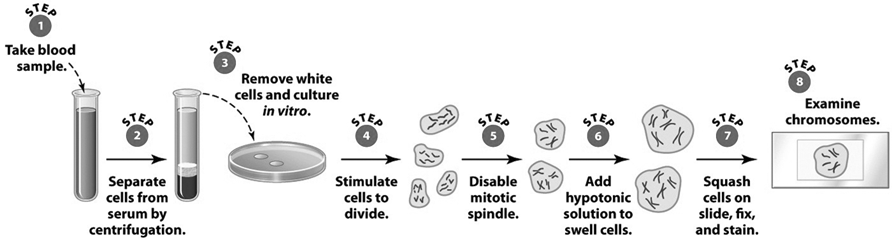 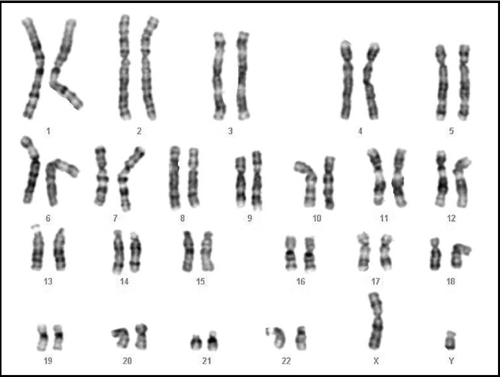 